LESEPLAN FOR HAFRSFJORD SKOLE – TRINN 7:										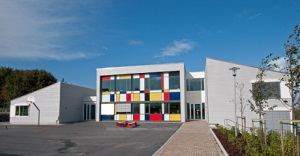 Mål i lesing og skriving:Progresjon/delmål:Arbeidsmåter:Verktøy:Lesing:Lese i alle fag.Lese et bredt utvalg norske og oversatte tekster på bokmål og nynorsk og reflektere over innhold og form i teksten. 4 tekstopplevelser (skjønnlitteratur, sakprosa, dikt, fortelling) med fordypning. Lese enkle tekster på dansk og svensk og gjengi og kommentere innholdet.Velge ut og vurdere informasjon fra bibliotek og digitale informasjonskanaler.Skriving:  Skrive fortellende, beskrivende og argumenterende tekster.Skrive tekster med klart uttrykt tema og skape sammenheng mellom setninger og avsnitt.Lesing:Kunne velge rett lesemåte.Kunne gjengi informasjon med egne ord i egne tekster.Reflektere og gi uttrykk for egne tanker og forståelse.Referere, oppsummere og reflektere over hovedmomenter i en tekst.Skriving:Jobbe med sjangertrekk i ulike tekster, f.eks.; faktatekst/fagtekst, resyme, fortelling, bokanmeldelse, artikkel, argumenterende tekst m.m.Kunne bruke litterære virkemidler.Data:          Se IT-planVurdering:  Se RAV-skjema.LOS:Førforståelse:       Målretting:Uttrykker formål med lesingen.Velger lesemåte ut fra formålet.Endrer lesemåte ved behov.(Benytte grafer, tabeller, bilde, illustrasjoner, kart osv.)Under lesing:  Stoppe opp ved ord de ikke forstår.Lære ulike strategier for å forstå hva ordet betyr.Periodevis bruke ordene i nye sammenhenger.Ulike lesestrategier: Skumlese, letelese, ikke lineær lesing, stillelesing, høytlesing, opplevelseslesing.Metakognisjon:Kontrollere egen leseforståelse og reflektere over anvendte strategier.Dele bokanmeldelser muntlig med hverandre.Benytte skjelettfortellinger. Gi gode startere.Skriving:Grammatikk, ortografi, tegnsetting.Leseverk:God i ord – 3 bøkerAnnen aktuell litteratur; skjønnlitteratur, prosa.PC-program:Eks.LokusNorsksidene.noNetteleven.noZeppelinAnnet:Læringsstrategier:Se trinn-plan.Ordbank for trinnet.